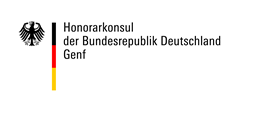 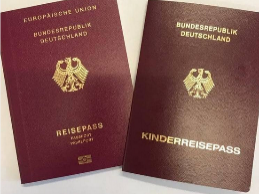 Merkblatt zum Reisepass / Personalausweis (Minderjährige) / KinderreisepassMinderjährige müssen gemeinsam mit den Sorgeberechtigten vorsprechen. Falls ein sorgeberechtigter Elternteil verhindert ist, ist dessen beglaubigte Zustimmungserklärung mitzubringen. Nur ein Personalausweis kann von Minderjährigen ab 16 Jahren allein beantragt werden.Bei erstmaliger Beantragung eines Reisepasses/Kinderreisepasses/Personalausweises beachten Sie bitte die Informationen zum Namensrecht und Vaterschaftsanerkennungen, da Angaben aus schweizerischen Geburtsurkunden für den deutschen Rechtsbereich nicht in jedem Fall übernommen werden können. Lassen Sie die rechtliche Situation ggf. bitte vor einer Terminvereinbarung klären! Bitte bringen Sie alle Unterlagen (*im Original und mit Kopie) mit: vollständig maschinell oder leserlich ausgefülltes Antragsformular 
(Bei gleichzeitiger Beantragung von Reisepass und Personalausweis bitte ein Formular pro Antrag)aktuelles, max. 6 Mo. altes, biometrisches Passfoto pro Antrag (siehe Passbildschablone )bisheriges Ausweisdokument des Kindes* (zu kopieren ist die Datenseite des Reisepasses bzw. Vorder- und Rückseite des Personalausweises. 
Bei Verlust des Dokuments ist eine polizeiliche Verlustanzeige vorzulegen.Aktuelle Reisepässe oder Personalausweise der Eltern* Schweizer Ausländerausweis/Aufenthaltstitel* bzw. Schweizer Pass* des Kindes und der Eltern Für Kinder (zum Zeitpunkt der Geburt) nicht verheirateter Eltern,
Ggf. Sorgevereinbarung* nach dem Recht des Aufenthaltsstaates oder Erklärung zum Sorgerechtfür Kinder geschiedener Eltern und alleiniger Sorge eines Elternteils zusätzlich:
Nachweis über das alleinige Sorgerecht* durch Sorgerechtsbeschluss oder Scheidungsurteil. (Eine Scheidung im Ausland bedarf dabei einer Anerkennung in Deutschland!)  für Kinder (zum Zeitpunkt der Geburt) nicht verheirateter Eltern, sofern erfolgt:
Ggf. Vaterschaftsanerkennungserklärung*, bei Anerkennung in der Schweiz ggf. Zustimmungserklärung der Kindesmutter* Aktueller Adressnachweis* des Kindes und der Eltern (z.B. Gemeindebescheinigung, Stromrechnung) Sofern zutreffend zusätzlich vorzulegende Unterlagen (*im Original und mit Kopie), wenn 
- sich seit dem letzten Antrag in Bern Änderungen ergeben haben, 
- der Pass oder Personalausweis schon mehr als 10 Jahre nicht mehr gültig war oder 
- nicht von der deutschen Botschaft in Bern ausgestellt wurde: Abmeldebescheinigung vom letzten Wohnort in Deutschland*, 
wenn im jetzigen Reisedokument noch ein deutscher Wohnort eingetragen istGeburts-/Abstammungsurkunde des Kindes* oder Auszug aus dem Geburtsregister* bzw. Familienbuch/Familienausweis* (Wenn Geburt in Deutschland nach 31.12.1999 und bei Geburt nicht mindestens ein Elternteil deutsche/r Staatsangehörige/r war, ist immer ein Auszug aus dem Geburtsregister nötig) Heiratsurkunde der Eltern* oder Familienbuch/-ausweis der Eltern* mit Vermerk über deren Namensführung sowie ggf. Bescheinigung der Namensführung nach deutschem Recht*Nachweis der deutschen Staatsangehörigkeit* (Erklärungserwerbs- oder Einbürgerungsurkunde, nur bei Geburt im Ausland und/oder keinem deutschen Elternteil)Nachweis über den Erwerb einer anderen Staatsangehörigkeit* (Einbürgerungsurkunde, Zivilstandsformular 7.9 - Bürgerrechtsnachweis für schweizerische Staatsangehörige)	Fremdsprachige Unterlagen (außer in Englisch oder einer Landessprache) müssen übersetzt sein. In Einzelfällen kann die Vorlage weiterer Urkunden und Dokumente erforderlich sowie ggf. auch eine Überbeglaubigung (in Form einer Apostille oder Legalisation) oder die Echtheitsüberprüfung ausländischer Urkunden notwendig sein. Allgemeine Informationen: Eine Verlängerung von Reisepässen/Personalausweisen/Kinderreisepässen ist nicht möglich. Für die Beantragung von Ausweisdokumenten ist die persönliche Vorsprache der Sorgeberechtigten mit dem Kind zur Erfassung der elektronischen Fingerabdrücke (ab 6 Jahren) erforderlich. Auf dem Postweg eingehende Anträge können nicht bearbeitet werden. Wenn Sie in der Schweiz oder im Fürstentum Liechtenstein wohnen und in Deutschland abgemeldet sind, ist die deutsche Botschaft Bern die für Sie zuständige Pass- und Ausweisbehörde. Ist Ihr Kind nicht abgemeldet und/oder nicht in der Schweiz ansässig oder lebt im angrenzenden Frankreich, erhöht sich die Passgebühr um bis zu 60,- CHF.Ist der Antrag vollständig, beträgt die Bearbeitungszeit etwa sechs, in der Hauptreisezeit eher acht Wochen, im Expressverfahren zwei bis drei Wochen. Ihr biometrischer Reisepass wird in der Bundesdruckerei in Berlin produziert, eine Einflussnahme ist nicht möglich.Sie können Ihren Passantrag gegen eine zusätzliche Bearbeitungsgebühr auch in den Büros der Honorarkonsuln in Zürich, Basel, Genf Lugano oder Balzers (Liechtenstein) einreichen. Die Bearbeitungszeit verlängert sich um zwei bis drei Wochen.Die Pass-/Ausweisbeantragung ist nur nach Terminvereinbarung möglich. Bitte buchen Sie Ihren Termin online. Im Warteraum stehen Ihnen ein Fotoautomat zur Verfügung. Kosten CHF 15,--; der Automat akzeptiert Scheine und Münzen, gibt aber kein Rückgeld, bitte Geld passend mitbringen. Der Automat ist nicht für Kinder unter 6 Jahren geeignet. 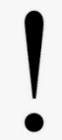 Besteht für Ihr Kind ein Familienname nach deutschem Recht? Klären Sie bitte unbedingt, ob 
in Ihrem Fall vorab eine Namenserklärung und/oder Scheidungsanerkennung erforderlich istGebühren & wichtige Hinweise:Die Gebühren sind bei Antragstellung zu bezahlen. Diese können Sie im Büro Genf bar in Schweizer Franken (nicht in Euro), mit Maestro oder Postcard bezahlen. Bei Antragstellung über ein Büro der Honorarkonsuln entstehen zusätzliche Bearbeitungsgebühren von rund 90,-- CHF (kursabhängig) plus etwa 22,-- CHF (kursabhängig) bei weiteren Anträgen derselben Person.Nach Fertigstellung wird Ihnen das Ausweisdokument zugesandt. Neben der Pass-/Ausweisgebühr fallen dafür Auslagen in Höhe von 5,- CHF an. Kinderreisepass und Personalausweis werden nicht von allen Staaten (u.a. den USA) zur Einreise anerkannt. Einreisebestimmungen für andere Länder finden Sie in den Reise- und Sicherheitshinweisen und in der App „Sicher Reisen“.Sollten Sie noch Fragen haben, wenden Sie sich bitte vorab an uns: genf@hk-diplo.deStand 03/2023Reisepass (32 Seiten)(biometrisch, ab 6 Jahren mit Fingerabdruck):Bearbeitungszeit ca.8-10WochenBearbeitungszeit ca.8-10WochenBearbeitungszeit ca.8-10Wochenunter 24 Jahren, 6 Jahre gültigca. CHF58,-(kursabhängig)Expresszuschlag (Bearbeitungszeit 2-3 Wochen)ca. CHF32,-(kursabhängig)Personalausweis(biometrisch, ab 6 Jahren mit Fingerabdruck)Bearbeitungszeit ca. 6-8 WochenBearbeitungszeit ca. 6-8 WochenBearbeitungszeit ca. 6-8 Wochenunter 24 Jahren, 6 Jahre gültigca. CHF    53,-ca. CHF    53,-(kursabhängig)Kinderreisepass(maschinenlesbar, ohne Fingerabdruck):Bearbeitungszeit ca. 2-3 WochenBearbeitungszeit ca. 2-3 WochenBearbeitungszeit ca. 2-3 Wochenmax. bis zum 12. Lebensjahr, 1 Jahr gültig, ca. CHF    26,-ca. CHF    26,-(kursabhängig)
Büro des Honorarkonsuls der Bundesrepublik DeutschlandRue de Moillebeau 49, 1209 Genf
So erreichen Sie uns:vom Hauptbahnhof mit dem TPG Bus Linie in Richtung „Gardiol“ bis zur Haltestelle „Moillebeau“